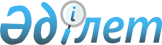 "Жасыл екпелерді күтіп-ұстаудың және қорғаудың үлгілік қағидаларын, қалалар мен елді мекендердің аумақтарын абаттандырудың қағидаларын және "Ағаштарды кесуге рұқсат беру" мемлекеттік қызмет көрсету қағидаларын бекіту туралы" Қазақстан Республикасы Ұлттық экономика министрінің 2015 жылғы 20 наурыздағы № 235 бұйрығына өзгерістер мен толықтырулар енгізу туралыҚазақстан Республикасы Индустрия және инфрақұрылымдық даму министрінің 2023 жылғы 6 маусымдағы № 418 бұйрығы. Қазақстан Республикасының Әділет министрлігінде 2023 жылғы 7 маусымда № 32717 болып тіркелді
      БҰЙРАМЫН:
      1. "Жасыл екпелерді күтіп-ұстаудың және қорғаудың үлгілік қағидаларын, қалалар мен елді мекендердің аумақтарын абаттандырудың қағидаларын және "Ағаштарды кесуге рұқсат беру" мемлекеттік қызмет көрсету қағидаларын бекіту туралы" Қазақстан Республикасы Ұлттық экономика министрінің 2015 жылғы 20 наурыздағы № 235 бұйрығына (Нормативтік құқықтық актілерді мемлекеттік тіркеу тізілімінде № 10886 болып тіркелген) мынадай өзгерістер мен толықтырулар енгізілсін:
      тақырып мынадай редакцияда жазылсын:
      "Қалалар мен елді мекендердің аумақтарын абаттандырудың үлгілік қағидаларын және "Ағаштарды кесуге рұқсат беру" мемлекеттік қызмет көрсету қағидаларын бекіту туралы";
      кіріспе мынадай редакцияда жазылсын:
      "Қазақстан Республикасындағы сәулет, қала құрылысы және құрылыс қызметі туралы" Қазақстан Республикасы Заңының 20-бабының 23-15) тармақшасына және "Мемлекеттік көрсетілетін қызметтер туралы" Қазақстан Республикасы Заңының 10-бабының 1) тармақшасына сәйкес БҰЙЫРАМЫН:";
      1-тармақ мынадай редакцияда жазылсын:
      "1. Мыналар:
      1) осы бұйрыққа 1-қосымшаға сәйкес Қалалар мен елді мекендердің аумақтарын абаттандырудың үлгілік қағидалары;
      2) осы бұйрыққа 2-қосымшаға сәйкес "Ағаштарды кесуге рұқсат беру" мемлекеттік қызмет көрсету қағидалары бекітілсін.";
      көрсетілген бұйрықпен бекітілген Жасыл екпелерді күтіп-ұстаудың және қорғаудың үлгілік қағидаларында:
      көрсетілген бұйрықтың 2-қосымшаның оң жақ жоғарғы бұрышы мынадай редакцияда жазылсын:
      көрсетілген бұйрықпен бекітілген Қалалар мен елді мекендердің аумақтарын абаттандырудың үлгілік қағидаларында:
      3-тармақ мынадай мазмұндағы 3-1) тармақшасымен толықтырылсын:
      "3-1) ірі габаритті қалдықтар – мөлшері биіктігі, ені немесе ұзындығы 0,5 метрден асатын, өзінің тұтыну қасиетін жоғалтқан заттар (жиһаз, тұрмыстық техника, сантехника және басқа да ірі заттар) болып табылатын өндіріс және тұтыну қалдықтары;";
      3-тармақ мынадай мазмұндағы 7-1) тармақшасымен толықтырылсын:
      "7-1) мамандандырылған ұйымдар – коммуналдық қалдықтарды жинау, сұрыптау, тасымалдау, қалпына келтіру және (немесе) жою жөніндегі қызметті жүзеге асыратын дара кәсіпкерлер немесе заңды тұлғалар жатады;";
      27-тармақ мынадай редакцияда жазылсын:
      "27. Контейнерлік алаңдарды және контейнерлерді пайдаланатын және оларға қызмет көрсететін мамандандырылған ұйымдар:
      1) контейнерлік алаңдарды, контейнерлерді және оған іргелес аумақтарды санитариялық күтіп-ұстауды қамтамасыз етеді;
      2) оларға уақтылы жөндеу жүргізеді және одан әрі пайдалануға жарамсыз контейнерлерді ауыстырады;
      3) қоқыс қабылдайтын камералардың, алаңдардың, сондай-ақ қалдық жинағыштардың тұрақты жуылуын, дезинфекциялануын, шыбындарға, кеміргіштерге қарсы дезинсекциялануын, дератизациялануын қамтамасыз ету бойынша шараларды қабылдайды.";
      мынадай мазмұндағы 27-1-тармақпен толықтырылсын:
      "27-1. Іргелес аумақта құрылыс қалдықтарын және ірі габаритті қалдықтарды контейнерлік алаңдарға жинауға жол берілмейді.
      Жеке және заңды тұлғалар құрылыс қалдықтарын және ірі габаритті қалдықтарды арнайы бөлінген орындарға дербес әкетуді жүргізеді.";
      28-тармақ мынадай редакцияда жазылсын:
      "28. Коммуналдық қалдықтарды тасымалдауды жүзеге асыратын жұмыскерлер контейнерлерден мамандандырылған көлікке түсіру кезінде төгілген қоқыстарды дереу жинайды.";
      мынадай мазмұндағы 32-1-тармақпен толықтырылсын:
      "32-1. Құрылыс-монтаждау жұмыстарын жүргізу кезінде осы жұмыстарды өз қаражаты есебінен жүргізген адамдар күнтізбелік отыз күн ішінде бүлінген және (немесе) бұзылған абаттандырудың бастапқы пайдалану қасиеттерін қалпына келтіреді. Жолдар мен жаяу жүргіншілер тротуарларының жабындарын қозғайтын құрылыс-монтаждау жұмыстарын жүргізу кезінде осы жұмыстарды жүргізген адамдар бастапқы жабын материалынан бүлінген және (немесе) бұзылған жабынның бастапқы пайдалану сапасын қалпына келтіреді.";
      мынадай мазмұндағы 33-1-тармақпен толықтырылсын:
      "33-1. Әртүрлі жарнамаларды және басқа да ақпараттарды ғимараттарға, дуалдарға, қалалық жолаушылар көліктері аялдамаларында, жарықтандыру бағаналарына, ағаштарға жапсыруға және ілуге жол берілмейді."
      көрсетілген бұйрықтың 3-қосымшаның оң жақ жоғарғы бұрышы мынадай редакцияда жазылсын:
      көрсетілген бұйрықпен бекітілген "Ағаштарды кесуге рұқсат беру" мемлекеттік кызмет көрсету қағидаларында (бұдан әрі – Қағидалар):
      2-тармақ алып тасталсын;
      4-тармақ мынадай редакцияда жазылсын:
      "4. Мемлекеттік қызметті көрсетуге қойылатын негізгі талаптар тізбесі осы Қағидаларға 1-қосымшаға сәйкес көрсетілген.";
      7-тармақ мынадай редакцияда жазылсын:
      "7. Көрсетілетін қызметті беруші Заңның 5-бабы 2-тармағының 11) тармақшасына сәйкес мемлекеттік қызмет көрсету сатысы туралы деректерді мемлекеттік қызметтер көрсету мониторингінің ақпараттық жүйесіне ақпараттандыру саласындағы уәкілетті орган белгілеген тәртіппен енгізуді қамтамасыз етеді.
      Осы Қағидаларға өзгерістер және (немесе) толықтырулар енгізілген кезде уәкілетті орган "электрондық үкіметтің" ақпараттық - коммуникациялық инфрақұрылым операторына, Бірыңғай байланыс орталығына, көрсетілетін қызметті берушіге тиісті нормативтік құқықтық актіні әділет органдарында мемлекеттік тіркеуден өткізгеннен кейін үш жұмыс күні ішінде осындай өзгерістер және (немесе) толықтырулар туралы ақпаратты жолдайды.";
      көрсетілген Қағидаларға 1-қосымша осы бұйрыққа қосымшаға сәйкес жаңа редакцияда жазылсын.
      2. Қазақстан Республикасы Индустрия және инфрақұрылымдық даму министрлігінің Құрылыс және тұрғын үй-коммуналдық шаруашылық істері комитеті заңнамада белгіленген тәртіппен:
      1) осы бұйрықты Қазақстан Республикасы Әділет министрлігінде мемлекеттік тіркеуді;
      2) осы бұйрықты Қазақстан Республикасы Индустрия және инфрақұрылымдық даму министрлігінің интернет-ресурсында орналастыруды қамтамасыз етсін.
      3. Осы бұйрықтың орындалуын бақылау жетекшілік ететін Қазақстан Республикасының Индустрия және инфрақұрылымдық даму вице-министріне жүктелсiн.
      4. Осы бұйрық алғашқы ресми жарияланған күнінен кейін күнтізбелік он күн өткен соң қолданысқа енгізіледі.
       "КЕЛІСІЛДІ"
      Қазақстан Республикасының
      Цифрлық даму, инновациялар және
      аэроғарыш өнеркәсібі министрлігі 
					© 2012. Қазақстан Республикасы Әділет министрлігінің «Қазақстан Республикасының Заңнама және құқықтық ақпарат институты» ШЖҚ РМК
				"Қазақстан Республикасы
Ұлттық экономика министрінің
2015 жылғы 20 наурыздағы
№ 235 бұйрығына
1-қосымша";"Қазақстан Республикасы
Ұлттық экономика министрінің
2015 жылғы 20 наурыздағы
№ 235 бұйрығына
2-қосымша";
      Қазақстан Республикасының Индустрия және инфрақұрылымдық даму министрі 

М. Карабаев
Қазақстан Республикасының
Индустрия және 
инфрақұрылымдық
даму министрінің
2023 жылғы 6 маусымдағы
№ 418 бұйрығына
қосымша"Ағаштарды кесуге рұқсат беру"
мемлекеттік қызмет көрсету
қағидаларына
1-қосымша
Мемлекеттік қызмет көрсетуге қойылатын негізгі талаптар тізбесі
Мемлекеттік қызмет көрсетуге қойылатын негізгі талаптар тізбесі
Мемлекеттік қызмет көрсетуге қойылатын негізгі талаптар тізбесі
1
Мемлекеттік көрсетілетін қызметтің атауы
Ағаштарды кесуге рұқсат беру
2
Көрсетілетін қызметті берушінің атауы
Астана, Алматы және Шымкент қалаларының, аудандардың және облыстық маңызы бар қалалардың жергілікті атқарушы органдары
3
Мемлекеттік қызмет көрсету тәсілдері
"Электрондық үкімет" веб-порталы: www.egov.kz, www.elicense.kz
4
Мемлекеттік қызмет көрсету мерзімі
Портал арқылы өтініш берген сәттен бастап 10 (он) жұмыс күні
5
Мемлекеттік қызмет көрсету нысаны
Электронды (ішінара автоматтандырылған)
6
Мемлекеттік қызмет көрсету нәтижесі
Көрсетілетін қызметті беруші басшысының электрондық цифрлық қолтаңбасымен куәландырылған ағаштарды кесуге рұқсат немесе мемлекеттік қызметті көрсетуден бас тарту туралы дәлелді жауап порталдағы көрсетілетін қызметті алушының "жеке кабинетіне" жіберіледі
7
Мемлекеттік қызмет көрсету кезінде көрсетілетін қызметті алушыдан алынатын төлем мөлшері және Қазақстан Республикасының заңнамасында көзделген жағдайларда оны алу тәсілдері
Тегін
8
Көрсетілетін қызметті берушінің және ақпарат объектілерінің жұмыс кестесі
1) Көрсетілетін қызметті беруші - Қазақстан Республикасының Еңбек кодексіне сәйкес демалыс және мереке күндерін қоспағанда, дүйсенбіден бастап жұманы қоса алғанда, белгіленген жұмыс кестесіне сәйкес сағат 13.00-ден 14.30-ға дейінгі түскі үзіліспен сағат 9.00-ден 18.30-ға дейін.
2) порталда - жөндеу жұмыстарын жүргізуге байланысты техникалық үзілістерді қоспағанда, тәулік бойы (көрсетілетін қызметті алушы Қазақстан Республикасының еңбек заңнамасына сәйкес жұмыс уақыты аяқталғаннан кейін, демалыс және мереке күндері өтініш берген жағдайда өтінішті қабылдау және мемлекеттік қызмет көрсету нәтижесін беру келесі жұмыс күні жүзеге асырылады).
9
Мемлекеттік қызмет көрсету үшін көрсетілетін қызметті алушыдан талап етілетін құжаттар мен мәліметтердің тізбесі
1) бекітілген және келісілген қала құрылысы құжаттамасында көзделген құрылыс қызметін, құрылыс-монтаждау жұмыстарын жүзеге асыру үшін жағдайлар жасалуын қамтамасыз ету кезінде:
осы Қағидаларға 2-қосымшаға сәйкес көрсетілетін қызметті алушының ЭЦҚ-сымен қол қойылған электрондық құжат нысанындағы өтініш;
жер учаскесіне құқығын беретін құжаттың электрондық көшірмесі ("Жылжымайтын мүлік тіркелімі" мемлекеттік деректер базасында тіркелмеген жағдайда);
кешенді ведомстводан тыс сараптаманың қорытындысы (мемлекеттік экологиялық сараптаманың қорытындысы) (мәліметтер нысаны); өсіп тұрған ағаштардың тұқымдық және сандық құрамын, олардың жай-күйін көрсете отырып, объектінің аумағында өсіп тұрған жасыл екпелерін түгендеу және орман-патологиялық зерттеу материалдары;
өтемдік ағаштарды отырғызудың жоспары; көшеттерді отырғызуды аяқтаудың уақытын көрсетіп, өтемдік ағаштарды отырғызу бойынша кепілдік хат;
өтемдік көгалдандыру жүргізуге ұйыммен (мамандандырылған) жасалған шарт.
2) инженерлік абаттандыру объектілеріне, инженерлік желілерді реконструкциялау және салу, жерасты және жерүсті коммуникацияларына қызмет көрсету кезінде:
осы Қағидаларға 2-қосымшаға сәйкес көрсетілетін қызметті алушының ЭЦҚ-сымен қол қойылған электрондық құжат нысанындағы өтініш; кешенді ведомстводан тыс сараптаманың қорытындысы (мемлекеттік экологиялық сараптаманың қорытындысы) (мәліметтер нысаны);
өсіп тұрған ағаштардың тұқымдық және сандық құрамын, олардың күйін көрсете отырып, құрылыс (реконструкциялау) аумағында өсіп тұрған жасыл екпелерін түгендеу және орман-патологиялық зерттеу материалдары;
өтемдік ағаштарды отырғызудың жоспары; көшеттерді отырғызуды аяқтаудың уақытын көрсетіп, өтемдік ағаштарды отырғызу бойынша кепілдік хат;
өтемдік көгалдандыру жүргізуге ұйыммен (мамандандырылған) жасалған шарт.
3) бұрыннан бар объектілердің аумағын абаттандыру және эстетикалық түрге келтіру, жасыл екпелердің сапалық және түрлік құрамын жақсарту қажеттігі кезінде:
осы Қағидаларға 2-қосымшаға сәйкес көрсетілетін қызметті алушының ЭЦҚ-сымен қол қойылған электрондық құжат нысанындағы өтініш; жер учаскесіне құқығын беретін құжаттың электрондық көшірмесі ("Жылжымайтын мүлік тіркелімі" мемлекеттік деректер базасында тіркелмеген жағдайда);
өсіп тұрған ағаштардың тұқымдық және сандық құрамын, олардың күйін көрсете отырып, объектінің аумағында өсіп тұрған жасыл екпелерін түгендеу және орман-патологиялық зерттеу материалдары; өтемдік ағаштарды отырғызудың жоспары; көшеттерді отырғызуды аяқтаудың уақытын көрсетіп, өтемдік ағаштарды отырғызу бойынша кепілдік хат;
өтемдік көгалдандыру жүргізуге ұйыммен (мамандандырылған) жасалған шарт.
4) ағаштар мен бұталар жалпыға ортақ пайдаланылатын жерлерде өсіп тұрған кезде:
осы Қағидаларға 2-қосымшаға сәйкес көрсетілетін қызметті алушының ЭЦҚ-сымен қол қойылған электрондық құжат нысанындағы өтініш; өтемдік ағаштарды отырғызудың жоспары; көшеттерді отырғызуды аяқтаудың уақытын көрсетіп, өтемдік ағаштарды отырғызу бойынша кепілдік хат.
Жеке басын куәландыратын, заңды тұлғаны мемлекеттік тіркеу (қайта тіркеу) туралы, дара кәсіпкерді мемлекеттік тіркеу туралы құжаттардың мәліметтері, лицензия туралы, лицензиялық алым туралы мәліметтер көрсетілетін қызметті берушіге ақпараттық жүйелерден "электрондық үкіметтің" шлюзы арқылы беріледі.
Көрсетілетін қызметті алушы ақпараттық жүйелердегі заңмен қорғалатын құпияны құрайтын мәліметтерді пайдалануға келісім береді. Көрсетілетін қызметті алушының "жеке кабинетіне" мемлекеттік көрсетілетін қызмет нәтижесін алу күні мен уақыты көрсетіле отырып, мемлекеттік көрсетілетін қызметті көрсету үшін өтініштің қабылданғаны туралы мәртебе жіберіледі.
10
Мемлекеттік қызмет көрсетуден бас тарту үшін Қазақстан Республикасының заңдарында белгіленген негіздер
1) көрсетілетін қызметті алушының мемлекеттік көрсетілетін қызметті алу үшін ұсынған құжаттардың және (немесе) олардағы деректердің (мәліметтердің) анық еместігін анықтау;
2) көрсетілетін қызметті алушының және (немесе) мемлекеттік қызмет көрсету үшін қажетті ұсынылған материалдардың, объектілердің, деректердің және мәліметтердің Қазақстан Республикасының нормативтік құқықтық актілерінде белгіленген талаптарға сәйкес келмеуі;
3) көрсетілетін қызметті алушыға қатысты оның қызметіне немесе мемлекеттік көрсетілетін қызметті алуды талап ететін жекелеген қызмет түрлеріне тыйым салу туралы соттың заңды күшіне енген шешімінің (үкімінің) болуы;
4) көрсетілетін қызметті алушыға қатысты соттың заңды күшіне енген үкімінің болуы, оның негізінде көрсетілетін қызметті алушының мемлекеттік көрсетілетін қызметті алумен байланысты арнаулы құқығынан айырылуы бойынша мемлекеттік қызметті көрсетуден бас тартады.
11
Мемлекеттік көрсетілетін қызметтерді, оның ішінде электронды нысанда және Мемлекеттік корпорация арқылы көрсету ерекшеліктерін ескере отырып, басқа да талаптар
Көрсетілетін қызметті алушының қашықтықтан қол жеткізу режимінде порталдың "жеке кабинеті", сондай-ақ мемлекеттік қызметтер көрсету мәселелері жөніндегі бірыңғай байланыс орталығы арқылы мемлекеттік қызметті көрсетудің тәртібі мен мәртебесі туралы ақпаратты алу мүмкіндігі бар.
Мемлекеттік көрсетілетін қызметтер көрсету мәселелері жөніндегі анықтамалық қызметтердің байланыс телефондары Министрліктің: www.kds.miid.gov.kz, көрсетілетін қызметті берушінің интернет-ресурстарында орналастырылған. Мемлекеттік қызметтер көрсету мәселелері жөніндегі бірыңғай байланыс орталығы: (1414).